Publicado en Sabadell el 14/06/2024 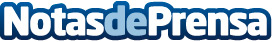 La inmobiliaria Actius20Vint mejora su presencia online con las ayudas del Kit DigitalMediante las ayudas europeas Next Generation la inmobiliaria ha obtenido una mayor notoriedad online y ha conseguido escalar posiciones en los buscadoresDatos de contacto:carlosonlinevalles937685249Nota de prensa publicada en: https://www.notasdeprensa.es/la-inmobiliaria-actius20vint-mejora-su Categorias: Nacional Inmobiliaria Cataluña Digital http://www.notasdeprensa.es